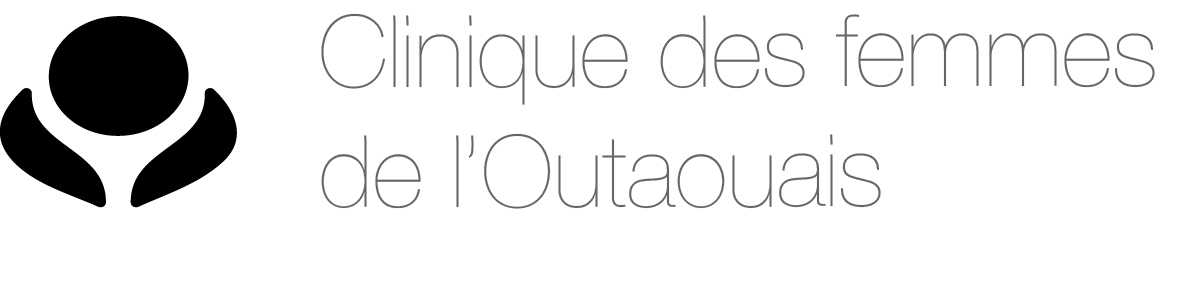 Consentement à l’interruption volontaire de grossesse chirurgicalJe comprends que le but de l’avortement est d’interrompre ma grossesse.  La méthode m’a été expliquée. J’autorise docteur ___________________________ (ou le médecin remplaçant) à procéder à l’avortement. De plus, je l’autorise à disposer des produits de conception selon les normes de la pratique médicale. Je comprends que l’interruption volontaire de grossesse comporte certains risques, et que des complications, quoique très rares, peuvent se produire malgré les meilleures intentions et compétences du médecin traitant. J’ai été informée qu’il y a une faible possibilité d’infection, de rétention, d’hémorragie, de dommage au col ou à l’utérus et de réaction allergique. De plus, il y a une possibilité minime d’erreur dans l’estimation de la durée de la grossesse et de sa localisation. Il y a possibilité de devoir revenir à la Clinique pour faire un prélèvement sanguin et/ou une échographie de suivi afin de s’assurer que l’interruption de grossesse est complète, particulièrement pour les grossesses de moins de 6 semaines. Une IVG, pratiquée dans des conditions sécuritaires, par des médecins bien formés, comporte un risque infime de décès. J’ai été informée de tous ces risques pour ma sécurité et pour des raisons légales. J’ai été informée que l’intervention sera pratiquée sous sédation-analgésie. Ces médicaments vont diminuer temporairement mon état de conscience et me causer de la somnolence. De plus, il y a une possibilité de réaction allergique et de dépression respiratoire (ralentissement de la fréquence respiratoire) pour laquelle je serai évaluée de façon continue par le médecin et l’infirmière, jusqu’au retour de mon état de conscience initial. J’autorise tout traitement ou intervention non prévisible, mais qui s’avèrerait nécessaire et pour lequel il serait impossible d’obtenir mon consentement. J’ai été informée que je ne devrai pas conduire de véhicule ni signer de documents importants dans les 24 heures suivant l’intervention.J’autorise aussi la Clinique des femmes de l’Outaouais à transmettre mes informations personnelles ainsi que les informations pertinentes reliées à la grossesse actuelle à l’hôpital de Gatineau, dans le cas où je devrais y être prise en charge rapidement ou si je devais y être référée advenant le cas où l’IVG ne pourrait se faire en clinique.J’atteste avoir reçu une copie du document intitulé Guide d’information Interruption volontaire de grossesse, dans sa version 02-2018. Ce guide regroupe l’information nécessaire pour se préparer à l’intervention et pour favoriser une bonne récupération.J’ai pris connaissance et bien compris le présent formulaire de consentement. J’ai eu l’occasion de discuter de toutes les questions relatives à l’arrêt de cette grossesse. Et je signe. Signature ______________________________________	Date: _______________________Témoin: _______________________________________ Consentement revalidé par le médecin responsable de la sédation et de l’IVG___________________________		__________________________Signature du médecin				Date